Главное управление образования и науки Алтайского краяКраевое государственное бюджетное профессиональное образовательное учреждение «Барнаульский лицей железнодорожного транспорта»(КГБПОУ «БЛЖДТ»)РАБОЧАЯ ПРОГРАММАПРОФИЛЬНОЙ УЧЕБНОЙ ДИСЦИПЛИНЫМАТЕМАТИКА: АЛГЕБРА И НАЧАЛА МАТЕМАТИЧЕСКОГО АНАЛИЗА; ГЕОМЕТРИЯпо профессии среднего профессионального образования43.01.02  «Парикмахер»Барнаул 2016г.Рабочая программа общеобразовательной профильной учебной дисциплины «Математика: алгебра и начала математического анализа; геометрия» разработана на основе:Федерального государственного образовательного стандарта среднего общего образования (далее ФГОС СОО) (приказ Минобрнауки России от 17.05.2012 г. № 413);Примерной программы общеобразовательной учебной дисциплины «Математика: алгебра и начала математического анализа; геометрия» для профессиональных образовательных организаций. – М.: Издательский центр «Академия», 2015 – 25 с.Организация-разработчик: КГБПОУ «Барнаульский лицей железнодорожного транспорта»Разработчик:Дмитриева Елена Александровна – преподаватель математики высшей квалификационной категории КГБПОУ «Барнаульский лицей железнодорожного транспорта»Рекомендована Методическим объединением преподавателей общеобразовательных дисциплин КГБПОУ «Барнаульский лицей железнодорожного транспорта»Протокол №  1 от «6» сентября 2016 г.СОДЕРЖАНИЕ:													Стр.ПОЯСНИТЕЛЬНАЯ ЗАПИСКА							4ОБЩАЯ ХАРАКТЕРИСТИКА УЧЕБНОЙ ДИСЦИПЛИНЫ		6МЕСТО УЧЕБНОЙ ДИСЦИПЛИНЫ В УЧЕБНОМ ПЛАНЕ		9РЕЗУЛЬТАТЫ ОСВОЕНИЯ УЧЕБНОЙ ДИСЦИПЛИНЫ			10СОДЕРЖАНИЕ УЧЕБНОЙ ДИСЦИПЛИНЫ					15ТЕМАТИЧЕСКОЕ ПЛАНИРОВАНИЕ						24ХАРАКТЕРИСТИКА ОСНОВНЫХ ВИДОВ УЧЕБНОЙ ДЕЯТЕЛЬНОСТИ СТУДЕНТОВ								31УЧЕБНО-МЕТОДИЧЕСКОЕ И МАТЕРИАЛЬНО-ТЕХНИЧЕСКОЕ ОБЕСПЕЧЕНИЕ ПРОГРАММЫ УЧЕБНОЙ ДИСЦИПЛИНЫ			37РЕКОМЕНДУЕМАЯ ЛИТЕРАТУРА						38ПОЯСНИТЕЛЬНАЯ ЗАПИСКАПрограмма общеобразовательной учебной дисциплина «Математика: алгебра и начала математического анализа; геометрия» (далее — «Математика») предназначена для изучения математики в профессиональных образовательных организациях СПО, реализующих образовательную программу среднего общего образования в пределах освоения основной профессиональной образовательной программы СПО (ОПОП СПО) на базе основного общего образования при подготовке квалифицированных работников.Рабочая программа учебной дисциплины является частью основной профессиональной образовательной программы в соответствии с ФГОС по профессии среднего профессионального образования:43.01.02 «Парикмахер».Программа конкретизирует содержание предметных тем образовательного стандарта и примерной программы и дает распределение учебных часов по разделам курса. Структурирует учебный материал, определяет последовательность изучения этого материала, а также пути формирования системы знаний, умений и способов деятельности, развития и социализации студентов. Вместе с тем, данная программа содействует сохранению единого образовательного пространства.Преподавание математики ведется по учебно-методическому комплексу для студентов учреждений среднего профессионального образования, автор -Башмаков М.И. При этом предусматривается блочное изучение учебного материала, когда после непрерывного прохождения одной большой темы одного раздела, начинается изучение одной или двух тем другого раздела.Программа разработана на основе требований ФГОС среднего общего образования, предъявляемых к структуре, содержанию и результатам освоения учебной дисциплины «Математика». В соответствии с Рекомендациями по организации получения среднего общего образования в пределах освоения образовательных программ среднего профессионального образования на базе основного общего образования и с учетом требований федеральных государственных образовательных стандартов и получаемой профессии среднего профессионального образования (письмо Департамента государственной политики в сфере подготовки рабочих кадров и ДПО Минобрнауки России от 17.03.2015 № 06-259).Содержание программы «Математика» направлено на достижение следующих целей:•	обеспечение сформированности представлений о социальных, культурных и исторических факторах становления математики;•	обеспечение сформированности логического, алгоритмического и математического мышления;•	обеспечение сформированности умений применять полученные знания при решении различных задач;•	обеспечение сформированности представлений о математике как части общечеловеческой культуры, универсальном языке науки, позволяющем описывать и изучать реальные процессы и явления.В программу включено содержание, направленное на формирование у студентов компетенций, необходимых для качественного освоения ОПОП СПО на базе основного общего образования с получением среднего общего образования.ОБЩАЯ ХАРАКТЕРИСТИКА УЧЕБНОЙ ДИСЦИПЛИНЫ «МАТЕМАТИКА: АЛГЕБРА И НАЧАЛА МАТЕМАТИЧЕСКОГО АНАЛИЗА; ГЕОМЕТРИЯ»Математика является фундаментальной общеобразовательной дисциплиной со сложившимся устойчивым содержанием и общими требованиями к подготовке. Изучение математики имеет свои особенности в зависимости от профиля профессионального образования. При освоении профессии СПО технического  профиля профессионального образования математика изучается, как учебная дисциплина, учитывающая специфику осваиваемой профессии. Это выражается в содержании обучения, количестве часов, выделяемых на изучение отдельных тем программы, глубине их освоения студентами, объеме и характере практических занятий, видах внеаудиторной самостоятельной работы студентов.Общие цели изучения математики традиционно реализуются в четырех направлениях:1) общее представление об идеях и методах математики;2) интеллектуальное развитие;3) овладение необходимыми конкретными знаниями и умениями;4) воспитательное воздействие.Для профессионального образования выбор целей смещается в прагматическом направлении, предусматривающем усиление и расширение прикладного характера изучения математики, преимущественной ориентации на алгоритмический стиль познавательной деятельности. 	Изучение математики как общеобразовательной учебной дисциплины, учитывающей специфику осваиваемых студентами профессий СПО, обеспечивается:•	 выбором различных подходов к введению основных понятий;•	 формированием системы учебных заданий, обеспечивающих эффективное осуществление выбранных целевых установок;•	обогащением спектра стилей учебной деятельности за счет согласования с ведущими деятельностными характеристиками выбранной профессии.Профильная составляющая отражается в требованиях к подготовке обучающихся в части:•	общей системы знаний: содержательные примеры использования математических идей и методов в профессиональной деятельности;•	умений: различие в уровне требований к сложности применяемых алгоритмов;•	практического использования приобретенных знаний и умений: индивидуального учебного опыта в построении математических моделей, выполнении исследовательских проектов.Таким образом, реализация содержания учебной дисциплины ориентирует на приоритетную роль процессуальных характеристик учебной работы, получения опыта использования математики в содержательных и профессионально значимых ситуациях по сравнению с формально - уровневыми результативными характеристиками обучения.Содержание учебной дисциплины разработано в соответствии с основными содержательными линиями обучения математике:•	алгебраическая линия, включающая систематизацию сведений о числах; изучение новых и обобщение ранее изученных операций (возведение в степень, извлечение корня, логарифмирование, синус, косинус, тангенс, котангенс и обратные к ним); изучение новых видов числовых выражений и формул; совершенствование практических навыков и вычислительной культуры, расширение и совершенствование алгебраического аппарата, сформированного в основной школе, и его применение к решению математических и прикладных задач;•	теоретико - функциональная линия, включающая систематизацию и расширение сведений о функциях, совершенствование графических умений; знакомство с основными идеями и методами математического анализа в объеме, позволяющем исследовать элементарные функции и решать простейшие геометрические, физические и другие прикладные задачи;•	линия уравнений и неравенств, основанная на построении и исследовании математических моделей, пересекающаяся с алгебраической и теоретико-функциональной линиями и включающая развитие и совершенствование техники алгебраических  преобразований для решения уравнений, неравенств и систем; формирование способности строить и исследовать простейшие математические модели при решении прикладных задач, задач из смежных и специальных дисциплин;•	геометрическая линия, включающая наглядные представления о пространственных фигурах и изучение их свойств, формирование и развитие пространственного воображения, развитие способов геометрических измерений, координатного и векторного методов для решения математических и прикладных задач;•	стохастическая линия, основанная на развитии комбинаторных умений, представлений о вероятностно - статистических закономерностях окружающего мира.В программе  учебный материал представлен в форме чередующегося развертывания основных содержательных линий (алгебраической, теоретико -функциональной, уравнений и неравенств, геометрической, стохастической), что позволяет гибко использовать их расположение и взаимосвязь, по-разному чередуя учебные темы (главы учебника), учитывая профиль профессионального образования, специфику осваиваемой профессии СПО, глубину изучения материала, уровень подготовки студентов по предмету.Изучение общеобразовательной учебной дисциплины «Математика» завершается подведением итогов в форме экзамена в рамках промежуточной аттестации студентов в процессе освоения основной ОПОП СПО с получением среднего общего образования (ППКРС, ППССЗ).МЕСТО УЧЕБНОЙ ДИСЦИПЛИНЫ В УЧЕБНОМ ПЛАНЕУчебная дисциплина «Математика: алгебра и начала математического анализа; геометрия» является учебным предметом обязательной предметной области «Математика и информатика» ФГОС среднего общего образования.В профессиональных образовательных организациях, реализующих образовательную программу среднего общего образования в пределах освоения ОПОП СПО на базе основного общего образования, учебная дисциплина «Математика» изучается в общеобразовательном цикле учебного плана ОПОП СПО на базе основного общего образования с получением среднего общего образования (ППКРС, ППССЗ).В учебных планах ППКРС, ППССЗ учебная дисциплина «Математика» входит в состав общих общеобразовательных учебных дисциплин, формируемых из обязательных предметных областей ФГОС среднего общего образования, для профессий СПО соответствующего профиля профессионального образования.РЕЗУЛЬТАТЫ ОСВОЕНИЯ УЧЕБНОЙ ДИСЦИПЛИНЫИзучение математики по данной программе на профильном уровне направлено на достижение следующих целей:в направлении личностного развития:формирование представлений о математике как универсальном языке науки, как средстве моделирования явлений и процессов, идеях и методах;формирование представлений о математики как части общечеловеческой культуры, через знакомство с историей развития математики, эволюцией математических идей;формирование у учащихся интеллектуальной честности и объективности, способности к преодолению мыслительных стереотипов, вытекающих из обыденного опыта;формирование качеств мышления, необходимых для адаптации в современном информационном обществе;понимание значимости математики для научно-технического прогресса;развитие математических представлений, логического мышления, культуры речи, способности к умственному эксперименту; развитие пространственного воображения, алгоритмической культуры, критичности мышления на уровне, необходимом для будущей профессиональной деятельности, для продолжения образования и самообразования;овладение математическими знаниями и умениями, необходимыми в повседневной жизни, для освоения смежных естественно-научных дисциплин и дисциплин профессионального цикла, для получения образования в областях, не требующих углубленной математической подготовки;готовность и способность к образованию, в том числе самообразованию, на протяжении всей жизни; сознательное отношение к непрерывному образованию как условию успешной профессиональной и общественной деятельности;готовность и способность к самостоятельной творческой и ответственной деятельности;готовность к коллективной работе, сотрудничеству со сверстниками в образовательной, общественно полезной, учебно-исследовательской, проектной и других видах деятельности;отношение к профессиональной деятельности как возможности участия в решении личных, общественных, государственных, общенациональных проблем;воспитание качеств личности, обеспечивающих социальную мобильность, способность принимать самостоятельные решения;в метапредметном направлении:умение самостоятельно определять цели деятельности и составлять планы         деятельности, самостоятельно осуществлять, контролировать и корректировать деятельность,  использовать все возможные ресурсы для достижения поставленных целей и реализации планов деятельности, выбирать успешные стратегии в различных ситуациях;умение продуктивно общаться и взаимодействовать в процессе совместной  деятельности, учитывать позиции других участников деятельности, эффективно разрешать конфликты;владение навыками познавательной, учебно-исследовательской и проектной  деятельности, навыками разрешения проблем, способность и готовность к самостоятельному поиску методов решения практических задач, применению различных методов познания;готовность и способность к самостоятельной информационно-познавательной деятельности, включая умение ориентироваться в различных источниках информации, критически оценивать и интерпретировать информацию, получаемую из различных источников;владение языковыми средствами: умение ясно, логично и точно излагать свою точку зрения, использовать адекватные языковые средства;владение навыками познавательной рефлексии как осознания совершаемых действий и мыслительных процессов, их результатов и оснований, границ своего знания и незнания, новых познавательных задач и средств, для их достижения;целеустремленность в поисках и принятии решений, сообразительность и интуиция, развитость пространственных представлений; способность воспринимать красоту и гармонию мира;в предметном направлении:сформированность представлений о математике как части мировой культуры и месте математики в современной цивилизации, способах описания явлений реального мира на математическом языке;сформированность представлений о математических понятиях как важнейших математических моделях, позволяющих описывать и изучать разные процессы и явления; понимание возможности аксиоматического построения математических теорий;владение методами доказательств и алгоритмов решения, умение их применять, проводить доказательные рассуждения в ходе решения задач;владение стандартными приемами решения рациональных и иррациональных, показательных, степенных, тригонометрических уравнений и неравенств, их систем; использование готовых компьютерных программ, в том числе для поиска пути решения и иллюстрации решения уравнений и неравенств;сформированность представлений об основных понятиях математического анализа и их свойствах, владение умением характеризовать поведение функций, использование полученных знаний для описания и анализа реальных зависимостей;владение основными понятиями о плоских и пространственных геометрических фигурах, их основных свойствах; сформированность умения распознавать геометрические фигуры на чертежах, моделях и в реальном мире; применение изученных свойств геометрических фигур и формул для решения геометрических задач и задач с практическим содержанием;сформированность представлений о процессах и явлениях, имеющих вероятностный характер, статистических закономерностях в реальном мире, основных понятиях элементарной теории вероятностей; умений находить и оценивать вероятности наступления событий в простейших практических ситуациях и основные характеристики случайных величин;владение навыками использования готовых компьютерных программ при решении задач.При проверке усвоения материала необходимо выявлять полноту, прочность усвоения студентами теории и умения применять ее на практике в знакомых и незнакомых ситуациях, формировать компетенции:ключевые образовательные компетенции через развитие умений применять алгоритм решения уравнений, неравенств, систем уравнений и неравенств, текстовых задач, решения геометрических задач;компетенции саморазвития через развитие умений поставить цели деятельности, планирование этапов урока, самостоятельное подведение итогов;коммуникативные компетенции через умения работать в парах при решении заданий, обсуждении вариантов решения, умение аргументировать свою точку зрения;интеллектуальные компетенции через развития умений составлять краткую запись к задачам;компетенции продуктивной творческой деятельности через развитие умений перевода заданий на математический языкинформационные компетенции через формирование умения самостоятельно искать, анализировать и отбирать необходимую информацию посредством ИКТ.Студенты должны обладать общими компетенциями, включающими в себя:Понимание сущности и социальной значимости своей будущей профессии, проявлять к ней устойчивый интерес.Организацию собственной деятельности, выбор типовых методов и способов выполнения профессиональных задач, оценивание их эффективности и качества.Принятие решений в стандартных и нестандартных ситуациях и несение за них ответственность.Осуществление поиска и использования информации, необходимой для эффективного выполнения профессиональных задач, профессионального и личностного развития.Работу в коллективе и команде, эффективное общение с коллегами, руководством, потребителями.Взятие на себя ответственности за работу членов команды (подчиненных), результаты выполнения заданий.Самостоятельность определения задачи профессионального и личностного развития, занятие самообразованием, осознанным планированием повышения квалификации.Ориентацию в условиях частой смены технологий в профессиональной деятельности.СОДЕРЖАНИЕ УЧЕБНОЙ ДИСЦИПЛИНЫВведение	Математика в науке, технике, экономике, информационных технологиях и практической деятельности. Цели и задачи изучения математики при освоении профессииАЛГЕБРАРазвитие понятия о числеЦелые и рациональные числа. Действительные числа. Приближенные вычисления. Комплексные числа.Корни, степени и логарифмыКорни и степени. Корни натуральной степени из числа и их свойства. Степени с рациональными показателями, их свойства. Степени с действительными показателями. Свойства степени с действительным показателем.Логарифм. Логарифм числа. Основное логарифмическое тождество. Десятичные и натуральные логарифмы. Правила действий с логарифмами. Переход к новому основанию.Преобразование алгебраических выражений. Преобразование рациональных, иррациональных степенных, показательных и логарифмических выражений.Практические занятияАрифметические действия над числами, нахождение приближенных значений величин и погрешностей вычислений (абсолютной и относительной), сравнение числовых выражений. Вычисление и сравнение корней. Выполнение расчетов с радикалами. Решение иррациональных уравнений. Нахождение значений степеней с рациональными показателями. Сравнение степеней. Преобразования выражений, содержащих степени. Решение показательных уравнений. Решение прикладных задач. Нахождение значений логарифма по произвольному основанию. Переход от одного основания к другому. Вычисление и сравнение логарифмов. Логарифмирование и потенцирование выражений. Приближенные вычисления и решения прикладных задач. Решение логарифмических уравнений.ОСНОВЫ ТРГОНОМЕТРИИОсновные понятияРадианная мера угла. Вращательное движение. Синус, косинус, тангенс и котангенс числа. Основные тригонометрические тождестваФормулы приведения. Формулы сложения. Формулы удвоения Формулы половинного угла.Преобразования простейших тригонометрических выраженийПреобразование суммы тригонометрических функций в произведение и произведения в сумму. Выражение тригонометрических функций через тангенс половинного аргумента.Тригонометрические уравнения и неравенстваПростейшие тригонометрические уравнения. Простейшие тригонометрические неравенства.Обратные тригонометрические функции. Арксинус, арккосинус, арктангенс, арккотангенс.Практические занятияРадианный метод измерения углов вращения и связь с градусной мерой.Основные тригонометрические тождества, формулы сложения, удвоения, преобразование суммы тригонометрических функций в произведение, преобразование произведения тригонометрических функций в суммую Простейшие тригонометрические уравнения и неравенства.Обратные тригонометрические функции: арксинус, арккосинус, арктангенс, арккотангенс.ФУНКЦИИ, ИХ СВОЙСТВА И ГРАФИКИФункции.Область определения и множество значений; график функции, построение графиков функций, заданных различными способами.Свойства функции. Монотонность, четность, нечетность, ограниченность, периодичность. Промежутки возрастания и убывания, наибольшее и наименьшее значения, точки экстремума. Графическая интерпретация. Примеры функциональных зависимостей в реальных процессах и явлениях. Арифметические операции над функциями. Сложная функция (композиция). Понятие о непрерывности функции.Обратные функции. Область определения и область значений обратной функции. График обратной функции.Степенные, показательные, логарифмические и тригонометрические функции.Определения функций, их свойства и графики. Преобразования графиков. Параллельный перенос, симметрия относительно осей координат и симметрия относительно начала координат, симметрия относительно прямой y = x, растяжение и сжатие вдоль осей координат.Практические занятияПримеры зависимостей между переменными в реальных процессах из смежных дисциплин. Определение функций. Построение и чтение графиков функций. Исследование функции. Свойства линейной, квадратичной, кусочно-линейной и дробно-линейной функций. Непрерывные и периодические функции. Свойства и графики синуса, косинуса, тангенса и котангенса. Обратные функции и их графики. Обратные тригонометрические функции. Преобразования графика функции. Гармонические колебания. Прикладные задачи.Показательные, логарифмические, тригонометрические уравнения и неравенства.НАЧАЛА МАТЕМАТИЧЕСКОГО АНАЛИЗАПоследовательности.Способы задания и свойства числовых последовательностей. Понятие о пределе последовательности. Существование предела монотонной ограниченной последовательности. Суммирование последовательностей. Бесконечно убывающая геометрическая прогрессия и ее сумма.Производная.Понятие о производной функции, ее геометрический и физический смысл. Уравнение касательной к графику функции. Производные суммы, разности, произведения, частные. Производные основных элементарных функций. Применение производной к исследованию функций и построению графиков. Производные обратной функции и композиции функции. Примеры использования производной для нахождения наилучшего решения вприкладных задачах. Вторая производная, ее геометрический и физический смысл. Нахождение скорости для процесса, заданного формулой и графиком.Первообразная и интеграл.Применение определенного интеграла для нахождения площади криволинейной трапеции. Формула Ньютона—Лейбница. Примеры применения интеграла в физике и геометрии.Практические занятияЧисловая последовательность, способы ее задания, вычисления членов последовательности. Предел последовательности. Бесконечно убывающая геометрическая прогрессия. Производная: механический и геометрический смысл производной. Уравнение касательной в общем виде. Правила и формулы дифференцирования, таблица производных элементарных функций. Исследование функции с помощью производной. Нахождение наибольшего, наименьшего значения и экстремальных значений функции.Интеграл и первообразная. Теорема Ньютона—Лейбница. Применение интеграла к вычислению физических величин и площадей.УРАВНЕНИЯ И НЕРАВЕНСТВАУравнения и системы уравнений.Рациональные, иррациональные, показательные и тригонометрические уравнения и системы. Равносильность уравнений, неравенств, систем.Основные приемы их решения (разложение на множители, введение новых неизвестных, подстановка, графический метод).Неравенства.Рациональные, иррациональные, показательные и тригонометрические неравенства. Основные приемы их решения.Использование свойств и графиков функций при решении уравнений и неравенств. Метод интервалов. Изображение на координатной плоскости множестварешений уравнений и неравенств с двумя переменными и их систем.Прикладные задачиПрименение математических методов для решения содержательных задач из различных областей науки и практики. Интерпретация результата, учет реальных ограничений.Практические занятияКорни уравнений. Равносильность уравнений. Преобразование уравнений.Основные приемы решения уравнений. Решение систем уравнений.Использование свойств и графиков функций для решения уравнений и неравенств.КОМБИНАТОРИКА, СТАТИСТИКА И ТЕОРИЯ ВЕРОЯТНОСТЕЙЭлементы комбинаторикиОсновные понятия комбинаторики. Задачи на подсчет числа размещений, перестановок, сочетаний. Решение задач на перебор вариантов. Формула бинома Ньютона. Свойства биноминальных коэффициентов. Треугольник Паскаля.Элементы теории вероятностейСобытие, вероятность события, сложение и умножение вероятностей. Понятие о независимости событий. Дискретная случайная величина, закон распределения. Числовые характеристики дискретной случайной величины. Понятие о законе больших чисел.Элементы математической статистикиПредставление данных (таблицы, диаграммы, графики), генеральная совокупность, выборка, среднее арифметическое, медиана. Понятие о задачах математической статистики. Решение практических задач с применением вероятностных методов.Практические занятияИстория развития комбинаторики, теории вероятностей и статистики и их роль в различных сферах человеческой жизнедеятельности. Правила комбинаторики. Решение комбинаторных задач. Размещения, сочетания и перестановки. Бином Ньютона и треугольник Паскаля. Прикладные задачи. Классическое определение вероятности, свойства вероятностей, теорема о сумме вероятностей. Вычисление вероятностей. Прикладные задачи. Представление числовых данных. Прикладные задачи.ГЕОМЕТРИЯПрямые и плоскости в пространствеВзаимное расположение двух прямых в пространстве. Параллельность прямой и плоскости. Параллельность плоскостей. Перпендикулярность прямой и плоскости. Перпендикуляр и наклонная. Угол между прямой и плоскостью. Двугранный угол. Угол между плоскостями. Перпендикулярность двух плоскостей.Геометрические преобразования пространства: параллельный перенос, симметрия относительно плоскости.Параллельное проектирование. Площадь ортогональной проекции. Изображение пространственных фигур.МногогранникиВершины, ребра, грани многогранника. Развертка. Многогранные углы. Выпуклые многогранники. Теорема Эйлера.Призма. Прямая и наклонная призма. Правильная призма. Параллелепипед. Куб.Пирамида. Правильная пирамида. Усеченная пирамида. Тетраэдр.Симметрии в кубе, в параллелепипеде, в призме и пирамиде.Сечения куба, призмы и пирамиды. Представление о правильных многогранниках (тетраэдре, кубе, октаэдре, додекаэдре и икосаэдре).Тела и поверхности вращенияЦилиндр и конус. Усеченный конус. Основание, высота, боковая поверхность, образующая, развертка. Осевые сечения и сечения, параллельные основанию.Шар и сфера, их сечения. Касательная плоскость к сфере.Измерения в геометрииОбъем и его измерение. Интегральная формула объема. Формулы объема куба, прямоугольного параллелепипеда, призмы, цилиндра. Формулы объема пирамиды и конуса. Формулы площади поверхностей цилиндра и конуса. Формулы объема шара и площади сферы. Подобие тел. Отношения площадей поверхностей и объемов подобных тел.Координаты и векторыПрямоугольная (декартова) система координат в пространстве. Формула расстояния между двумя точками. Уравнения сферы, плоскости и прямой.Векторы. Модуль вектора. Равенство векторов. Сложение векторов. Умножение вектора на число. Разложение вектора по направлениям. Угол между двумя векторами. Проекция вектора на ось. Координаты вектора. Скалярное произведение векторов. Использование координат и векторов при решении математических и прикладных задач.Практические занятияПризнаки взаимного расположения прямых. Угол между прямыми. Взаимное расположение прямых и плоскостей. Перпендикуляр и наклонная к плоскости. Угол между прямой и плоскостью. Теоремы о взаимном расположении прямой и плоскости. Теорема о трех перпендикулярах. Признаки и свойства параллельных и перпендикулярных плоскостей. Расстояние от точки до плоскости, от прямой до плоскости, расстояние между плоскостями, между скрещивающимися прямыми, между произвольными фигурами в пространстве. Параллельное проектирование и его свойства. Теорема о площади ортогональной проекции многоугольника. Взаимное расположение пространственных фигур. Различные виды многогранников. Их изображения. Сечения, развертки многогранников. Площадь поверхности. Виды симметрий в пространстве. Симметрия тел вращения и многогранников. Вычисление площадей и объемов. Векторы. Действия с векторами. Декартова система координат в пространстве. Уравнение окружности, сферы, плоскости. Расстояние между точками. Действия с векторами, заданными координатами. Скалярное произведение векторов. Векторное уравнение прямой и плоскости. Использование векторов при доказательстве теорем стереометрии.Для внеаудиторных занятий студентам наряду с решением задач и выполнения практических заданий можно предложить темы исследовательских и реферативных работ, в которых вместо серий отдельных мелких задач и упражнений предлагаются сюжетные задания, требующие длительной работы в рамках одной математической ситуации. Эти темы могут быть как индивидуальными заданиями, так и групповыми для совместного выполнения исследования.Примерные темы рефератов (докладов), исследовательских проектов.•	 Непрерывные дроби.•	 Применение сложных процентов в экономических расчетах.•	 Параллельное проектирование.•	 Средние значения и их применение в статистике.•	 Векторное задание прямых и плоскостей в пространстве.•	 Сложение гармонических колебаний.•	 Графическое решение уравнений и неравенств.•	 Правильные и полуправильные многогранники.•	 Конические сечения и их применение в технике.•	 Понятие дифференциала и его приложения.•	 Схемы повторных испытаний Бернулли.•	 Исследование уравнений и неравенств с параметром.ТЕМАТИЧЕСКОЕ ПЛАНИРОВАНИЕПри реализации содержания общеобразовательной учебной дисциплины «Математика: алгебра и начала математического анализа; геометрия» в пределах освоения ОПОП СПО на базе основного общего образования с получением среднего общего образования (ППКРС, ППССЗ) максимальная учебная нагрузка студентов по профессиям СПО технического и социально-экономического профилей составляет — 427 часов,из них аудиторная (обязательная) нагрузка обучающихся, включая практические занятия, — 285 часов;внеаудиторная самостоятельная работа студентов — 142 часа;ТЕМАТИЧЕСКИЙ ПЛАНТематический план и содержание учебной дисциплины «Математика»ХАРАКТЕРИСТИКА ОСНОВНЫХ ВИДОВ УЧЕБНОЙ ДЕЯЕЛЬНОСТИ СТУДЕНТОВ.УЧЕБНО-МЕТОДИЧЕСКОЕ И МАТЕРИАЛЬНО – ТЕХНИЧЕСКОЕ ОБЕСПЕЧЕНИЕ ПРОГРАММЫ УЧЕБНОЙ ДИСЦИПЛИНЫ«МАТЕМАТИКА: АЛГЕБРА И НАЧАЛА МАТЕМАТИЧЕСКОГО АНАЛИЗА; ГЕОМЕТРИЯ»Требования к минимальному материально-техническому обеспечению.Реализация учебной дисциплины требует наличия учебного кабинета «Математика».Оборудование учебного кабинета:посадочные места по количеству студентов;рабочее место преподавателя;комплект учебно-наглядных пособий по математике;комплект измерительных инструментов;аудиторная доска.Технические средства обучения:интерактивная доска с лицензионным программным обеспечением и мультимедиа проектор.РЕКОМЕНДУЕМАЯ ЛИТЕРАТУРАИнформационное обеспечение обучения. Перечень рекомендуемых учебных изданий. Интернет-ресурсов, дополнительной литературыОсновные источники:Список литературы для учителя:Федеральный закон от 29.12.2012 № 273-ФЗ «Об образовании в Российской Федерации». Приказ Министерства образования и науки РФ от 17.05.2012 № 413 «Об утверждении федерального государственного образовательного стандарта среднего (полного) общего образования».Приказ Министерства образования и науки РФ от 29.12.2014 № 1645 «О внесении изменений в Приказ Министерства образования и науки Российской Федерации от 17.05.2012 № 413 «“Об утверждении федерального государственного образовательного стандарта среднего (полного) общего образования».Письмо Департамента государственной политики в сфере подготовки рабочих кадров и ДПО Министерства образования и науки РФ от 17.03.2015 № 06-259 «Рекомендации по организации получения среднего общего образования в пределах освоения образовательных программ среднего профессионального образования на базе основного общего образования с учетом требований федеральных государственных образовательных стандартов и получаемой профессии или специальности среднего профессионального образования».Башмаков М.И. Математика: кн. для преподавателя: метод. пособие. — М.,Список литературы для ученика:Башмаков М.И. Математика: учебник для студ. учреждений сред. проф. образования. — М., 2014.Башмаков М.И. Математика. Сборник задач профильной направленности: учебное пособие для студ. учреждений сред. проф. образования. — М., 2014.Башмаков М.И. Математика. Задачник: учебное пособие для студ. учреждений сред. проф. образования. — М., 2014.Башмаков М.И. Математика. Электронный учебно-метод. комплекс для студ. учреждений сред. проф. образования. — М., 2015.Журналы:Математика для школьников.Математика в школе.Перечень сайтов, полезных учителю математики.http://www.ed.gov.ru – Сайт Министерства образования РФ.http://www.obrnadzor.gov.ru/attestat/ - Федеральная служба по надзору в сфере образования (государственная итоговая аттестация школьников)http://www.prosv.ru - сайт издательства «Просвещение» (рубрика «Математика»).http:/www.mnemozina.ru  - сайт издательства Мнемозина (рубрика «Математика»).http:/www.drofa.ru  -  сайт издательства Дрофа (рубрика «Математика»)http://www.profile-edu.ru  - Рекомендации и анализ результатов эксперимента по профильной школе. Разработки элективных курсов для профильной подготовки учащихся. Примеры учебно-методических комплектов для организации профильной подготовки учащихся в рамках вариативного компонента.http://www.edu.ru - Центральный образовательный портал, содержит нормативные документы Министерства, стандарты, информацию о проведение эксперимента. http://www.ed.gov.ru - На сайте представлена нормативная база: в хронологическом порядке расположены законы, указы, которые касаются как общих вопросов образования так и разных направлений модернизации.http://www.ege.edu.ru сервер информационной поддержки Единого государственного экзамена.http://www.internet-scool.ru  - сайт Интернет – школы издательства Просвещение. Учебный план разработан на основе федерального базисного учебного плана для общеобразовательных учреждений РФ и представляет область знаний «Математика». На сайте представлены Интернет-уроки по алгебре и началам анализа и геометрии, с включают подготовку сдачи ЕГЭ. http://www.intellecctntre.ru – сайт издательства «Интеллект - Центр» содержит учебно-тренировочные материалы для подготовки к ЕГЭ по математике, сборники тестовых заданий.СОГЛАСОВАНО:на заседанииМетодического объединенияобщеобразовательных дисциплинПротокол № 1«6» сентября 2016 г.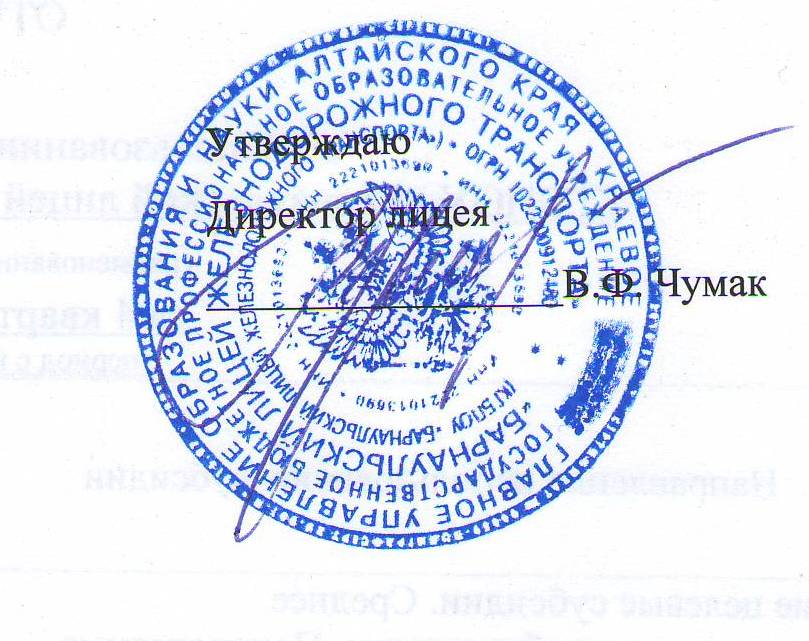 «9»сентября2016г.Вид учебной работыКоличество часов Аудиторные занятия. Содержание обучения.Аудиторные занятия. Содержание обучения.1 курс143Введение 4Развитие понятия о числе 12Комбинаторика 16Корни, степени и логарифмы 30Основы тригонометрии 35Прямые и плоскости в пространстве 24Координаты и векторы 222 курс102Многогранники и круглые тела 30Функции и графики 24Начала математического анализа30Интеграл и его применение 183 курс40Элементы теории вероятностей и математической статистики16Уравнения и неравенства24Итого 285Внеаудиторная самостоятельная работаВнеаудиторная самостоятельная работаПодготовка выступлений по заданным темам, докладов, рефератов, эссе, индивидуального проекта использованием информационных технологий и др.142Промежуточная (Итоговая) аттестация в форме экзаменаПромежуточная (Итоговая) аттестация в форме экзаменаВсего 427Наименование разделов и темНаименование разделов и темСодержание учебного материала, практические занятияОбъемОбъем1 курс1 курс1 курс1 курс1 курсВведение.Введение.Введение.Введение.Введение.Введение.Введение.Повторение базисного материала курса основной школы. 22Введение.Введение.Повторение профессионально значимого материала. 11Введение.Введение.Диагностическая контрольная работа.11Алгебра.Алгебра.Алгебра.Алгебра.Алгебра.Развитие понятия о числе.Развитие понятия о числе.Множества чисел. 11Развитие понятия о числе.Развитие понятия о числе.Практическая работа.11Развитие понятия о числе.Развитие понятия о числе.Рациональные выражения.22Развитие понятия о числе.Развитие понятия о числе.Рациональные уравнения.22Развитие понятия о числе.Развитие понятия о числе.Метод интервалов решения неравенств.22Развитие понятия о числе.Развитие понятия о числе.Рациональные неравенства.22Развитие понятия о числе.Развитие понятия о числе.Нестрогие неравенства.11Развитие понятия о числе.Развитие понятия о числе.Контрольная работа. 11Комбинаторика.Комбинаторика.Комбинаторика.Комбинаторика.Комбинаторика.Элементы комбинаторики.Элементы комбинаторики.Комбинаторика и её основные понятия.22Элементы комбинаторики.Элементы комбинаторики.Метод решения комбинаторных задач.22Элементы комбинаторики.Элементы комбинаторики.Перестановки.22Элементы комбинаторики.Элементы комбинаторики.Размещения.22Элементы комбинаторики.Элементы комбинаторики.Сочетания.22Элементы комбинаторики.Элементы комбинаторики.Решение комбинаторных задач.22Элементы комбинаторики.Элементы комбинаторики.Формулы бинома Ньютона.11Элементы комбинаторики.Элементы комбинаторики.Свойства биноминальных коэффициентов11Элементы комбинаторики.Элементы комбинаторики.Треугольник Паскаля.11Элементы комбинаторики.Элементы комбинаторики.Контрольная работа.11Алгебра.Алгебра.Алгебра.Алгебра.Алгебра.Корень степени n. Степень положительного числа.Корень степени n. Степень положительного числа.Понятие корня степени n.11Корень степени n. Степень положительного числа.Корень степени n. Степень положительного числа.Корни четной и нечетной степеней11Корень степени n. Степень положительного числа.Корень степени n. Степень положительного числа.Арифметический корень.11Корень степени n. Степень положительного числа.Корень степени n. Степень положительного числа.Свойства корней степени n .22Корень степени n. Степень положительного числа.Корень степени n. Степень положительного числа.Контрольная работа.11Корень степени n. Степень положительного числа.Корень степени n. Степень положительного числа.Степень с рациональным показателем.22Корень степени n. Степень положительного числа.Корень степени n. Степень положительного числа.Свойства степени с рациональным показателем.44Корень степени n. Степень положительного числа.Корень степени n. Степень положительного числа.Степень с действительным показателем.11Корень степени n. Степень положительного числа.Корень степени n. Степень положительного числа.Контрольная работа11Понятие логарифма22Логарифм.Логарифм.Свойства логарифма44Основное логарифмическое тождество22Десятичные и натуральные логарифмы.11Правила действий с логарифмами22Переход к новому основанию логарифма.22Показательная и логарифмическая функции.22Контрольная работа.11Основы тригонометрии.Основы тригонометрии.Основы тригонометрии.Основы тригонометрии.Основы тригонометрии.Синус, косинус, тангенс и котангенс числового аргумента.Синус, косинус, тангенс и котангенс числового аргумента.Понятие угла. Тригонометрический круг.22Синус, косинус, тангенс и котангенс числового аргумента.Синус, косинус, тангенс и котангенс числового аргумента.Определение синуса, косинуса, тангенса и котангенса угла.22Синус, косинус, тангенс и котангенс числового аргумента.Синус, косинус, тангенс и котангенс числового аргумента.Свойства синуса, косинуса, тангенса и котангенса.33Синус, косинус, тангенс и котангенс числового аргумента.Синус, косинус, тангенс и котангенс числового аргумента.Радианная мера угла22Синус, косинус, тангенс и котангенс числового аргумента.Синус, косинус, тангенс и котангенс числового аргумента.Контрольная работа.11Тригонометрические тождества.Формулы сложения.Тригонометрические функции.Тригонометрические тождества.Формулы сложения.Тригонометрические функции.Применение основных тригонометрических формул.22Тригонометрические тождества.Формулы сложения.Тригонометрические функции.Тригонометрические тождества.Формулы сложения.Тригонометрические функции.Формулы приведения.22Тригонометрические тождества.Формулы сложения.Тригонометрические функции.Тригонометрические тождества.Формулы сложения.Тригонометрические функции.Формулы сложения.22Тригонометрические тождества.Формулы сложения.Тригонометрические функции.Тригонометрические тождества.Формулы сложения.Тригонометрические функции.Формулы двойного угла.22Тригонометрические тождества.Формулы сложения.Тригонометрические функции.Тригонометрические тождества.Формулы сложения.Тригонометрические функции.Формулы суммы и разности тригонометрических функций.22Тригонометрические тождества.Формулы сложения.Тригонометрические функции.Тригонометрические тождества.Формулы сложения.Тригонометрические функции.Функция y = sinx. Функция y = cosx.11Тригонометрические тождества.Формулы сложения.Тригонометрические функции.Тригонометрические тождества.Формулы сложения.Тригонометрические функции.Функция y = tgx. Функция y = ctgx.11Тригонометрические тождества.Формулы сложения.Тригонометрические функции.Тригонометрические тождества.Формулы сложения.Тригонометрические функции.Практическая работа.11Тригонометрические тождества.Формулы сложения.Тригонометрические функции.Тригонометрические тождества.Формулы сложения.Тригонометрические функции.Контрольная работа.11Тригонометрические уравненияТригонометрические уравненияАрксинус. Арккосинус.11Тригонометрические уравненияТригонометрические уравненияАрктангенс. Арккотангенс.11Тригонометрические уравненияТригонометрические уравненияПростейшие тригонометрические уравнения.22Тригонометрические уравненияТригонометрические уравненияУравнения, сводящиеся к простейшим.22Тригонометрические уравненияТригонометрические уравненияПрименение основных тригонометрических формул для решения уравнений.22Тригонометрические уравненияТригонометрические уравненияОднородные уравнения.22Тригонометрические уравненияТригонометрические уравненияКонтрольная работа.11Геометрия.Геометрия.Геометрия.Геометрия.Геометрия.Прямые и плоскости в пространствеПрямые и плоскости в пространствеОсновные понятия и аксиомы стереометрии.22Прямые и плоскости в пространствеПрямые и плоскости в пространствеСледствия из аксиом стереометрии.22Прямые и плоскости в пространствеПрямые и плоскости в пространствеПространственные фигуры.11Прямые и плоскости в пространствеПрямые и плоскости в пространствеМоделирование многогранников. 11Прямые и плоскости в пространствеПрямые и плоскости в пространствеПрактическая работа.11Прямые и плоскости в пространствеПрямые и плоскости в пространствеКонтрольная работа.11Прямые и плоскости в пространствеПрямые и плоскости в пространствеПараллельные прямые в пространстве.11Прямые и плоскости в пространствеПрямые и плоскости в пространствеСкрещивающиеся прямые.11Прямые и плоскости в пространствеПрямые и плоскости в пространствеПараллельность прямой и плоскости.11Прямые и плоскости в пространствеПрямые и плоскости в пространствеПараллельность двух плоскостей.11Прямые и плоскости в пространствеПрямые и плоскости в пространствеКонтрольная работа.11Прямые и плоскости в пространствеПрямые и плоскости в пространствеУгол между прямыми в пространстве.22Прямые и плоскости в пространствеПрямые и плоскости в пространствеПерпендикулярность прямых. 11Прямые и плоскости в пространствеПрямые и плоскости в пространствеПерпендикулярность прямой и плоскости.11Прямые и плоскости в пространствеПрямые и плоскости в пространствеПерпендикуляр и наклонная.22Прямые и плоскости в пространствеПрямые и плоскости в пространствеУгол между прямой и плоскостью.11Прямые и плоскости в пространствеПрямые и плоскости в пространствеРасстояния между точками, прямыми и плоскостями11Прямые и плоскости в пространствеПрямые и плоскости в пространствеДвугранный угол11Прямые и плоскости в пространствеПрямые и плоскости в пространствеПерпендикулярность плоскостей11Прямые и плоскости в пространствеПрямые и плоскости в пространствеКонтрольная работа.11Координаты и векторы.Координаты и векторы.Прямоугольная система координат в пространстве.44Координаты и векторы.Координаты и векторы.Формула расстояния между двумя точками в пространстве.22Координаты и векторы.Координаты и векторы.Уравнения сферы.22Координаты и векторы.Координаты и векторы.Уравнения плоскости и прямой.11Координаты и векторы.Координаты и векторы.Контрольная работа.11Координаты и векторы.Координаты и векторы.Векторы в пространстве.11Координаты и векторы.Координаты и векторы.Координаты вектора.11Координаты и векторы.Координаты и векторы.Модуль вектора.11Координаты и векторы.Координаты и векторы.Равенство векторов 11Координаты и векторы.Координаты и векторы.Умножение вектора на число.11Координаты и векторы.Координаты и векторы.Сложение векторов.11Координаты и векторы.Координаты и векторы.Разложение вектора по направлениям.11Координаты и векторы.Координаты и векторы.Угол между двумя векторами.11Координаты и векторы.Координаты и векторы.Проекция вектора на ось11Координаты и векторы.Координаты и векторы.Скалярное произведение векторов22Координаты и векторы.Координаты и векторы.Контрольная работа.112 курс2 курс2 курсГеометрия.Геометрия.Геометрия.Геометрия.Геометрия.Многогранники.Многогранники.Выпуклые многогранники. Призма.22Многогранники.Многогранники.Прямая призма. Правильная призма22Многогранники.Многогранники.Параллелепипед. Куб.11Многогранники.Многогранники.Пирамида. Правильная пирамида. Усеченная пирамида.22Многогранники.Многогранники.Практическая работа.11Многогранники.Многогранники.Сечение многогранников. 44Многогранники.Многогранники.Поверхность и объём.33Многогранники.Многогранники.Практическая работа.11Многогранники.Многогранники.Правильные многогранники. Звёздчатые многогранники22Многогранники.Многогранники.Контрольная работа.11Круглые тела.Круглые тела.Сфера и шар. 22Круглые тела.Круглые тела.Цилиндр. Конус. Усечённый конус.44Круглые тела.Круглые тела.Площадь поверхности и объём круглых тел.33Круглые тела.Круглые тела.Практическая работа.11Круглые тела.Круглые тела.Контрольная работа.11Функции и графики.Функции и графики.Функции и графики.Функции и графики.Функции и графики.Функции. Их свойства и графики.Функции. Их свойства и графики.Определение функции. 22Функции. Их свойства и графики.Функции. Их свойства и графики.График функции.11Функции. Их свойства и графики.Функции. Их свойства и графики.Графики элементарных функций.44Функции. Их свойства и графики.Функции. Их свойства и графики.Основные способы преобразования графиков.22Функции. Их свойства и графики.Функции. Их свойства и графики.Область определения и множество значений функции.22Функции. Их свойства и графики.Функции. Их свойства и графики.Свойства функции: четность, нечетность, периодичность.22Функции. Их свойства и графики.Функции. Их свойства и графики.Промежутки возрастания, убывания, знакопостоянства и нули функции.22Функции. Их свойства и графики.Функции. Их свойства и графики.Наибольшее и наименьшее значения функции, 11Функции. Их свойства и графики.Функции. Их свойства и графики.Точки экстремума.11Функции. Их свойства и графики.Функции. Их свойства и графики.Схема исследования функции.22Функции. Их свойства и графики.Функции. Их свойства и графики.Исследование функций и построение их графиков элементарными методами44Функции. Их свойства и графики.Функции. Их свойства и графики.Контрольная работа.11Начала математического анализа.Начала математического анализа.Начала математического анализа.Начала математического анализа.Начала математического анализа.Производная Производная Последовательности. Понятие о пределе последовательности.11Производная Производная Понятие производной.11Производная Производная Правила вычисления производной.22Производная Производная Производная суммы. Производная разности22Производная Производная Производная произведения. Производная частного22Производная Производная Производные основных элементарных функций22Производная Производная Производная сложной функции22Производная Производная Производная обратной функции11Производная Производная Контрольная работа.11Применение производнойПрименение производнойГеометрический и физический смысл производной.11Применение производнойПрименение производнойПрактическая работа.11Применение производнойПрименение производнойУравнение касательной.22Применение производнойПрименение производнойВозрастание и убывание функций22Применение производнойПрименение производнойЭкстремум функции с единственной критической точкой22Применение производнойПрименение производнойМаксимум и минимум функции22Применение производнойПрименение производнойЗадачи на максимум и минимум22Применение производнойПрименение производнойПостроение графиков функций с применением производной.22Применение производнойПрименение производнойПроизводные высших порядков.11Применение производнойПрименение производнойКонтрольная работа.11Интеграл и его применение.Интеграл и его применение.Интеграл и его применение.Интеграл и его применение.Интеграл и его применение.Интеграл и его применениеИнтеграл и его применениеПонятие первообразной функции.22Интеграл и его применениеИнтеграл и его применениеСвойства первообразной функции.22Интеграл и его применениеИнтеграл и его применениеПлощадь криволинейной трапеции.33Интеграл и его применениеИнтеграл и его применениеКонтрольная работа.11Интеграл и его применениеИнтеграл и его применениеНеопределённый интеграл22Интеграл и его применениеИнтеграл и его применениеОпределенный интеграл. Формула Ньютона – Лейбница 22Интеграл и его применениеИнтеграл и его применениеСвойства определенных интегралов.33Интеграл и его применениеИнтеграл и его применениеПрименение определенного интеграла.22Интеграл и его применениеИнтеграл и его применениеКонтрольная работа.113 курс3 курс3 курс3 курс3 курсЭлементы теории вероятностей и математической статистики.Элементы теории вероятностей и математической статистики.Элементы теории вероятностей и математической статистики.Элементы теории вероятностей и математической статистики.Элементы теории вероятностей и математической статистики.Элементы теории вероятностей.События случайные, достоверные, невозможные.События случайные, достоверные, невозможные.События случайные, достоверные, невозможные.2Элементы теории вероятностей.Понятие вероятности события.Понятие вероятности события.Понятие вероятности события.2Элементы теории вероятностей.Свойства вероятностей событий.Свойства вероятностей событий.Свойства вероятностей событий.2Элементы теории вероятностей.Контрольная работа.Контрольная работа.Контрольная работа.1Элементы математической статистики.Частота событий.Частота событий.Частота событий.2Элементы математической статистики.Условная вероятность.Условная вероятность.Условная вероятность.2Элементы математической статистики.Независимость событий.Независимость событий.Независимость событий.2Элементы математической статистики.Математическое ожидание.Математическое ожидание.Математическое ожидание.1Элементы математической статистики.Сложный опыт.Сложный опыт.Сложный опыт.1Элементы математической статистики.Контрольная работа.Контрольная работа.Контрольная работа.1Уравнения и неравенства.Уравнения и неравенства.Уравнения и неравенства.Уравнения и неравенства.Уравнения и неравенства.Равносильность уравнений.Равносильность уравнений.Равносильность уравнений.2Основные приемы решения уравнений.Основные приемы решения уравнений.Основные приемы решения уравнений.2Уравнения и неравенстваИррациональные, показательные и логарифмические уравнения.Иррациональные, показательные и логарифмические уравнения.Иррациональные, показательные и логарифмические уравнения.8Системы уравнений.44Контрольная работа.11Неравенства. Основные приемы их решения.22Показательные и логарифмические неравенства.44Контрольная работа.11Содержание обученияХарактеристика основных видов деятельности студентов(на уровне учебных действий)ВведениеОзнакомление с ролью математики в науке, технике, экономике, информационных технологиях и практической деятельности. Ознакомление с целями и задачами изучения математики при освоении профессии.АлгебраАлгебраРазвитие понятия о числеОбобщение понятия действительного числа, множества чисел. Выполнение арифметических действий над числами, сочетая устные и письменные приемы. Нахождение приближенных значений величин и погрешностей вычислений (абсолютной и относительной); сравнение числовых выражений.Нахождение ошибок в преобразованиях и вычислениях. Обобщение понятия рационального числа. Ознакомление с методами решений рациональных выражений, уравнений и неравенств.Корни, степени, логарифмыОзнакомление с понятием корня n-й степени, свойствами радикалов и правилами сравнения корней. Формулирование определения корня и свойств корней. Вычисление и сравнение корней, выполнение прикидки значения корня. Преобразование числовых и буквенных выражений, содержащих радикалы.Выполнение расчетов по формулам, содержащим радикалы, осуществляя необходимые подстановки и преобразования.Определение равносильности выражений с радикалами. Решение простейших иррациональных уравнений. Ознакомление с понятием степени с действительным показателем.Нахождение значений степени, используя при необходимости инструментальные средства. Записывание корня n-й степени в виде степени с дробным показателем и наоборот.Формулирование свойств степеней. Вычисление степеней с рациональным показателем, выполнение прикидки значения степени, сравнение степеней. Преобразование числовых и буквенных выражений, содержащих степени, применяя свойства. Решение показательных уравнений. Ознакомление с применением корней и степеней при вычислении средних, делении отрезка в «золотом сечении». Решение прикладных задач на сложные проценты Преобразование алгебраических выраженийВыполнение преобразований выражений, применение формул, связанных со свойствами степеней и логарифмов.Определение области допустимых значений логарифмического выражения. Решение простейших логарифмических уравненийОСНОВЫ ТРИГОНОМЕТРИИОСНОВЫ ТРИГОНОМЕТРИИОсновные понятияИзучение радианного метода измерения углов вращения и их связи с градусной мерой. Изображение углов вращения на окружности, соотнесение величины угла с его расположением. Формулирование определений тригонометрических функций для углов поворота и острых углов прямоугольного треугольника и объяснение их взаимосвязи.Основные тригонометрические тождестваПрименение основных тригонометрических тождеств для вычисления значений тригонометрических функций по одной из них.Преобразования простейших тригонометрических выраженийИзучение основных формул тригонометрии: формулы сложения, удвоения, преобразования суммы тригонометрических функций в произведение и произведения в сумму и применение при вычислении значения тригонометрического выражения и упрощения его.Ознакомление со свойствами симметрии точек на единичной окружности и применение их для вывода формул приведенияАрксинус, арккосинус,арктангенс числаОзнакомление с понятием обратных тригонометрических функций. Изучение определений арксинуса, арккосинуса, арктангенса числа, формулирование их, изображение на единичной окружности, применение при решении уравненийПростейшие тригонометрические уравнения и неравенстваРешение по формулам и тригонометрическому кругу простейших тригонометрических уравнений.Применение общих методов решения уравнений (приведение к линейному, квадратному, метод разложения на множители, замены переменной) при решении тригонометрических уравнений. Умение отмечать на круге решения простейших тригонометрических неравенствФУНКЦИИ, ИХ СВОЙСТВА И ГРАФИКИФУНКЦИИ, ИХ СВОЙСТВА И ГРАФИКИФункцииПонятие о непрерывности функции. Ознакомление с понятием переменной, примерами зависимостей между переменными. Ознакомление с понятием графика, определение принадлежности точки графику функции. Определение по формуле простейшей зависимости, вида ее графика. Выражение по формуле одной переменной через другие. Ознакомление с определением функции, формулирование его. Нахождение области определения и области значений функцииСвойства функции.Графическая интерпретация. Примеры функциональных зависимостей в реальных процессах и явлениях. Ознакомление с примерами функциональных зависимостей в реальных процессах из смежных дисциплин. Ознакомление с доказательными рассуждениями некоторых свойств линейной и квадратичной функций, проведение исследования линейной, кусочно-линейной, дробно-линейной и квадратичной функций, построение их графиков. Построение и чтение графиков функций. Исследование функции. Составление видов функций по данному условию, решение задач на экстремум. Выполнение преобразований графика функции. Обратные функции Изучение понятия обратной функции, определение вида и построение графика обратной функции, нахождение ее области определения и области значений. Применение свойств функций при исследовании уравнений и решении задач на экстремум. Ознакомление с понятием сложной функции.Степенные, показательные, логарифмические и тригонометрические функции.Обратные тригонометрические функцииВычисление значений функций по значению аргумента.Определение положения точки на графике по ее координатам и наоборот. Использование свойств функций для сравнения значений степеней и логарифмов. Построение графиков степенных и логарифмических функций. Решение показательных и логарифмических уравнений и неравенств по известным алгоритмам. Ознакомление с понятием непрерывной периодической функции, формулирование свойств синуса и косинуса, построение их графиков. Ознакомление с понятием гармонических колебаний и примерами гармонических колебаний для описания процессов в физике и других областях знания. Ознакомление с понятием разрывной периодической функции,  формулирование свойств тангенса и котангенса, построение их графиков. Применение свойств функций для сравнения значений тригонометрических функций, решения тригонометрических уравнений. Построение графиков обратных тригонометрических функций и определение по графикам их свойств. Выполнение преобразования графиковНАЧАЛА МАТЕМАТИЧЕСКОГО АНАЛИЗАНАЧАЛА МАТЕМАТИЧЕСКОГО АНАЛИЗАПоследовательностиОзнакомление с понятием числовой последовательности, способами ее задания, вычислениями ее членов. Ознакомление с понятием предела последовательности. Ознакомление с вычислением суммы бесконечного числового ряда на примере вычисления суммы бесконечно убывающей геометрической прогрессии. Решение задач на применение формулы суммы бесконечно убывающей геометрической прогрессииПроизводная и ее применениеОзнакомление с понятием производной. Изучение и формулирование ее механического и геометрического смысла, изучение алгоритма вычисления производной на примере вычисления мгновенной скорости и углового коэффициента касательной. Составление уравнения касательной в общем виде. Усвоение правил дифференцирования, таблицы производных элементарных функций, применение для дифференцирования функций, составления уравнения касательной. Изучение теорем о связи свойств функции и производной, формулировка их. Проведение с помощью производной исследования функции, заданной формулой.Установление связи свойств функции и производной по их графикам. Применение производной для решения задач на нахождение наибольшего, наименьшего значения и на нахождение экстремумаПервообразнаяи интегралОзнакомление с понятием интеграла и первообразной.Изучение правила вычисления первообразной и теоремы Ньютона — Лейбница. Решение задач на связь первообразной и ее производной, вычисление первообразной для данной функции. Решение задач на применение интеграла для вычисления физических величин и площадейУРАВНЕНИЯ И НЕРАВЕНСТВАУРАВНЕНИЯ И НЕРАВЕНСТВАУравнения и системыУравнений. Неравенства и системы неравенств с двумя переменнымиОзнакомление с простейшими сведениями о корнях алгебраических уравнений, понятиями исследования уравнений и систем уравнений. Изучение теории равносильности уравнений и ее применения. Повторение записи решения стандартных уравнений, приемов преобразования уравнений для сведения к стандартному уравнению. Решение рациональных, иррациональных, показательных уравнений и систем. Использование свойств и графиков функций для решения уравнений. Повторение основных приемов решения систем.Решение уравнений с применением всех приемов (разложения на множители, введения новых неизвестных, подстановки, графического метода). Решение систем уравнений с применением различных способов. Ознакомление с общими вопросами решения неравенств и использование свойств и графиков функций при решении неравенств. Решение неравенств и систем неравенств с применением различных способов. Применение математических методов для решения содержательных задач из различных областей науки и практики. Интерпретирование результатов с учетом реальных ограниченийЭЛЕМЕНТЫ КОМБИНАТОРИКИ, ТЕОРИИ ВЕРОЯТНОСТЕЙ И СТАТИСТИКИЭЛЕМЕНТЫ КОМБИНАТОРИКИ, ТЕОРИИ ВЕРОЯТНОСТЕЙ И СТАТИСТИКИОсновные понятиякомбинаторикиИзучение правила комбинаторики и применение при решении комбинаторных задач. Решение комбинаторных задач методом перебора и по правилу умножения. Ознакомление с понятиями комбинаторики: размещениями, сочетаниями, перестановками и формулами для их вычисления. Объяснение и применение формул для вычисления размещений, перестановок и сочетаний при решении задач. Ознакомление с биномом Ньютона и треугольником Паскаля. Решение практических задач с использованием понятий и правил комбинаторикиЭлементы теориивероятностейИзучение классического определения вероятности, свойств вероятности, теоремы о сумме вероятностей. Рассмотрение примеров вычисления вероятностей. Решение задач на вычисление вероятностей событий. Представление данных (таблицы, диаграммы, графики). Ознакомление с представлением числовых данных и их характеристиками.Решение практических задач на обработку числовых данных, вычисление их характеристик.ГЕОМЕТРИЯГЕОМЕТРИЯПрямые и плоскостив пространствеФормулировка и приведение доказательств признаков взаимного расположения прямых и плоскостей. Распознавание на чертежах и моделях различных случаев взаимного расположения прямых и плоскостей, аргументирование своих суждений. Формулирование определений, признаков и свойств параллельных и перпендикулярных плоскостей, двугранных и линейных углов. Выполнение построения углов между прямыми, прямой и плоскостью, между плоскостями. Распознавание их на моделях. Применение признаков и свойств расположения прямых и плоскостей при решении задач. Изображение на рисунках и конструирование на моделях перпендикуляров и наклонных к плоскости, прямых, параллельных плоскостей, углов между прямой и плоскостью и обоснование построения. Решение задач на вычисление геометрических величин. Описывание расстояния от точки до плоскости, от прямой до плоскости, между плоскостями, между скрещивающимися прямыми, между произвольными фигурами в пространстве. Формулирование и доказывание основных теорем расстояниях (теорем существования, свойства). Изображение на чертежах и моделях расстояния и обоснование своих суждений. Определение и вычисление расстояний в пространстве. Применение формул и теорем планиметрии для решения задач.Ознакомление с понятием параллельного проектирования и его свойствами. Формулирование теоремы о площади ортогональной проекции многоугольника. Применение теории для обоснования построений и вычислений.  Аргументирование своих суждений о взаимном расположении пространственных фигурМногогранникиОписание и характеристика различных видов многогранников, перечисление их элементов и свойств. Изображение многогранников и выполнение построения на изображениях и моделях многогранников. Вычисление линейных элементов и углов в пространственных конфигурациях, аргументирование своих суждений. Характеристика и изображение сечения, развертки многогранников, вычисление площадей поверхностей. Построение простейших сечений куба, призмы, пирамиды. Применение фактов и сведений из планиметрии. Ознакомление с видами симметрий в пространстве, формулирование определений и свойств. Характеристика симметрии тел вращения и многогранников. Применение свойств симметрии при решении задач. Использование приобретенных знаний для исследования и моделирования несложных задач. Изображение основных многогранников и выполнение рисунков по условиям задачТела и поверхностивращенияОзнакомление с видами тел вращения, формулирование их определений и свойств. Формулирование теорем о сечении шара плоскостью и плоскости, касательной к сфере.Характеристика и изображение тел вращения, их развертки, сечения. Решение задач на построение сечений, вычисление длин, расстояний, углов, площадей. Проведение доказательных рассуждений при решении задач. Применение свойств симметрии при решении задач на тела вращения, комбинацию тел. Изображение основных круглых тел и выполнение рисунка по условию задачиИзмерения в геометрииОзнакомление с понятиями площади и объема, аксиомамии свойствами. Решение задач на вычисление площадей плоских фигур с применением соответствующих формул и фактов из планиметрии. Изучение теорем о вычислении объемов пространственных тел, решение задач на применение формул вычисления объемов. Изучение формул для вычисления площадей поверхностей многогранников и тел вращения.Ознакомление с методом вычисления площади поверхности сферы. Решение задач на вычисление площадей поверхности пространственных телКоординаты и векторыОзнакомление с понятием вектора. Изучение декартовой системы координат в пространстве, построение по заданным координатам точек и плоскостей, нахождение координат точек. Нахождение уравнений окружности, сферы, плоскости. Вычисление расстояний между точками. Изучение свойств векторных величин, правил разложения векторов в трехмерном пространстве, правил нахождения координат вектора в пространстве, правил действий с векторами, заданными координатами. Применение теории при решении задач на действия с векторами. Изучение скалярного произведения векторов, векторного уравнения прямой и плоскости. Применение теории при решении задач на действия с векторами, координатный метод, применение векторов для вычисления величин углов и расстояний. Ознакомление с доказательствами теорем стереометрии о взаимном расположении прямых и плоскостей с использованием вектора